Torek , 31. 3 2020 (2 uri)KAKO POVZAMEMO VSEBINO OPISA LJUDSKEGA OBIČAJA?Opisovali smo že rastline in predmete. Vsem, ki ste mi poslali videoposnetke svojih nastopov (opis starinskega likalnika), se lepo zahvaljujem in še je čas…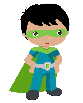 *Za drzne!          Posnemi svoj nastop in mi posnetek pošlji.             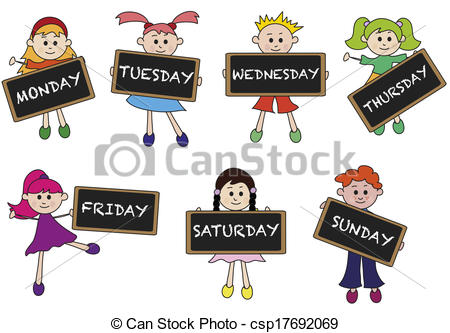 Posnetke zbiram do torka, 31. marca. SDZ 2, str. 40Danes pa si oglej, kako opišemo ljudski običaj.Najprej preberi naslov in ključne besede.1. nalogaV SDZ 2 na strani 123 poišči sestavljanko, jo razreži po črtah in sestavi dve fotografiji. Prilepi ju na stran 40. Kaj je na fotografijah?2. nalogaPred branjemPrebral/a boš opis običaja. Poskusi si zapomniti čim več podatkov.Branje besedilaPovej svoje mnenje o besedilu (ali se ti je zdelo zahtevno, zanimivo, si razumel/a …). Če se ti je zdelo besedilo zahtevno, ga preberi še enkrat na glas.SDZ 2, str. 413. nalogaOdgovori na vprašanja.  Odgovore preveri v rešitvah Radovednih pet.Domači naj ti povedo spoštljivo svoje mnenje o čitljivosti pisave.4. nalogaUstno odgovori na vprašanja.5. nalogaK fotografijam napiši poimenovanja likov.6. nalogaPovežejo škoromatske like s pripomočki in dejavnostmi.SDZ 2, str. 427. nalogaUgotovi ustrezen pomen besede pražnje.8. nalogaPoveži sopomenke.9. nalogaOznači, ali napisane trditve ustrezajo vsebini besedila o škoromatiji.Rešitve 5., 6., 7., 8. in 9. naloge preveriš sam/a z rešitvami v interaktivnem gradivu na www.radovednih-pet.si. 10. nalogaUstno odgovori na vprašanj. Povprašaš lahko odrasle.11. naloga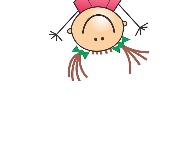 Samostojno dopolni poved.Privošči si petminutni odmor. Zdaj pa nadaljuj z ogledom posnetka v interaktivnem gradivu  na www.radovednih-pet.  Najprej pa se umiri, da boš lahko zbrano gledal/a in poslušal/a ter si zapomnil/a čim več podatkov. 14. nalogaPo gledanju posnetkaOdgovori na vprašanja in pojasni svoje mnenje15. nalogaPonovno si oglej posnetek in nato odgovori na vprašanja. Rešitve preveri. SDZ 2, str. 4416., 17. nalogaPosnetek si oglej še enkrat in dopolni besedilo.19. nalogaIzrazijo svoje mnenje o običaju. Lahko ga pošlješ za poseben dosežek. SDZ 2, str. 45Dopolni in pomni.Pri vpisovanju podatkov si pomagaj s primeri v oklepajih in z nalogami v tej enoti. Kateri pa je tvoj najljubši običaj?